	NEW ZEALAND CAT FANCY INC.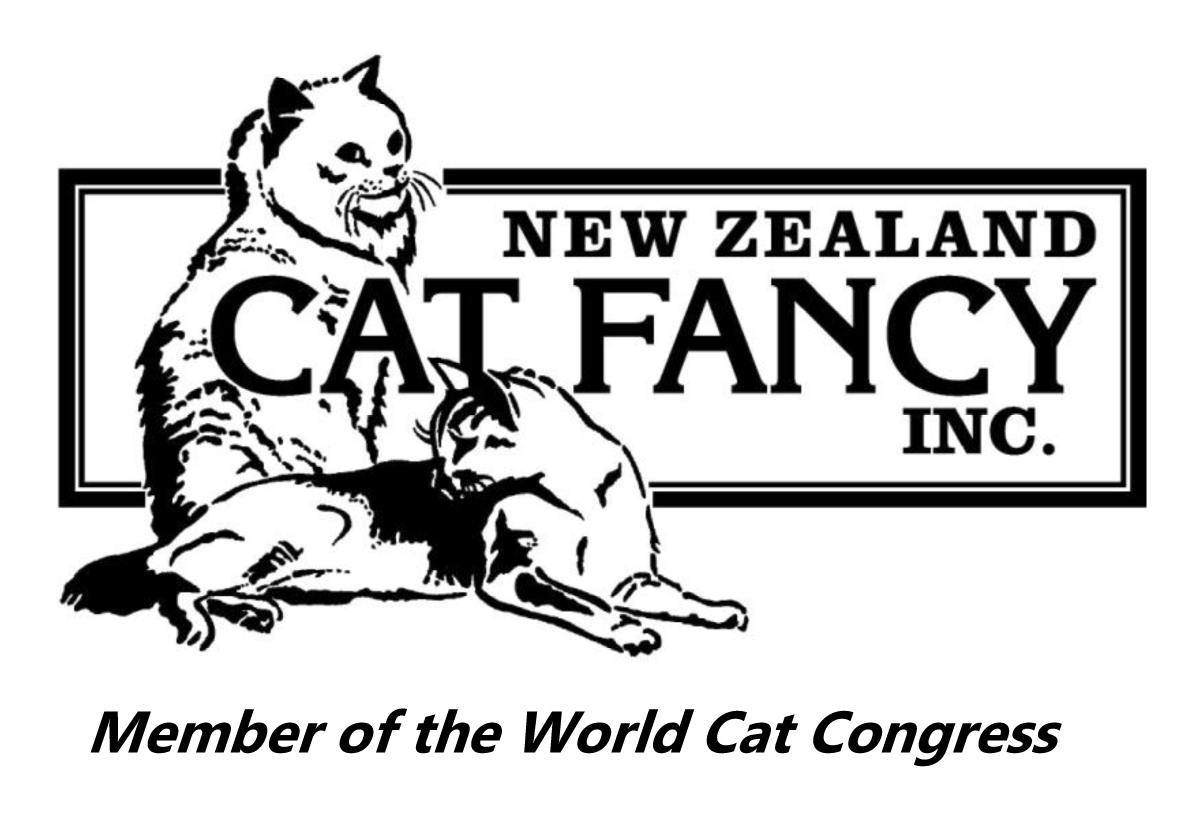 Application for Judges TrainingGive the full names of the cat club where you hold full membership and have been actively involved for the past three years  ………………………………………….  as certified by Club Secretary:  …………………………………………… 
(An email attached by the Club Secretary stating the fitness of the candidate will suffice in place of a signature on this document.)Give position currently held with the club:  ………………………………………………………………………………State number of years breeding experience (or show experience if applying for non-breeder entry):  ………………State date of registration of first litter:  …………………………………………………………………. (if relevant).State the breed codes of cats bred or exhibited:  ………………………………………………………………………………State whether you wish to go on the LH / SH / Transfer Judges Panel:  ……………………………………………
(Candidates must offer themselves for training within the division in which the appropriate
breeding/showing experience has been obtained.) (Not applicable for transfer panel.)Name of two referees willing to support application:
(One must be a senior judge in the division where training is to be taken, i.e. LH or SH, who is prepared to mentor and support throughout training, until junior judge status is reached.)1.  ……………………………………………………………………………………………………………………………………………2.  ……………………………………………………………………………………………………………………………………………Please attach your copy of Handlers/Stewards certification and record file. (Not required for transfer panel.)The foregoing are the minimum requirements and the applicant must be able to meet the requirements, as laid out in the Judges Manual, to enable this application to be approved by the Portfolio Manager Judges.
(Reasons for selection, deferral or refusal shall not be given.)Applicant (signature):  ……………………………………………………		Date:  …………………………The fee for a student judge is $125.00, and for a transfer panel judge $80.00.The fee should be paid at the time of submission of the application, and you should advise both the NZCF Secretary and NZCF Treasurer of your payment. Payment options are:by direct credit to NZCF bank account 153945-0265474-00;by credit card (contact the Treasurer with your card details); orby cheque posted to NZCF Treasurer, 259B Mill Road, Otaki 5512.This application can be emailed to the NZCF Secretary at secretary@nzcf.comName in Full:Address:Phone:Email:Date of Birth:Cattery Prefix:Year Granted: